Essay Merkmale multimeldial erfahren in Theorie und Praxis    Aufgabenbeschreibung:Vertont eure Gedanken während eines Spaziergangs und fügt eure Erfahrungen zusammen. Wählt das Umfeld in dem ihr euch aufnehmen wollt wie ihr, laut beschreibend was ihr seht und dazu assoziierend, einen Spaziergang macht. Unternehmt eine Gedankenreise und lasst eure Umwelt daran teilhaben.Arbeitsschritte: Findet euch zu zweit zusammen.Plant zwei voneinander unabhängige etwa 20-minütige Runden für einen Spaziergang, nutzt hierzu die open source openstreetmaps.org. Die Routen können euch durch ruhige oder belebte Ecken führen. Sie können sich gleichen oder unterscheiden, wie ihr wollt. Achtet jedoch stets auf die Einhaltung der Straßenverkehrsordnung. Ihr habt eine Doppelstunde Zeit.Bereitet jeweils ein digitales Endgerät (Smartphone, Tablet) für die folgenden Film- / Tonaufnahmen vor. Unten findet ihr einen Vorschlag für ein OpenSource Online-Tool.Startet mit eurem Spaziergang und startet die Aufnahme.Geht eure streng geplante Route und startet die Aufnahme per Headset bzw. Kopfhörer. Schaut euch um und beschreibt, was ihr seht. Lasst eure Gedanken schweifen und beschreibt, was in eurem Kopf vorgeht. Das kann zwischendurch komisch sein. Auch wenn ihr aus „der Rolle“ fallt, nehmt euer Selbstgespräch weiter auf und versucht zurückzufinden.WeiterarbeitNutzt die OpenSource Audacity, um eure Beiträge zunächst für euch alleine zu kürzen (was ihr nicht gehört wissen wollt, schneidet ihr raus.Schaut euch bei Bedarf ein kostenloses Online-Tutorial für die Nutzung von Audacity an.Füge dein Ergebnis mit dem deiner/s Partner_in zu einer Datei zusammen.Macht aus euren Ergebnissen einen 5-minütigen Hörbeitrag, der eure Gedanken auf dem Spaziergang abbildet. Achtet bei der Sichtung auf Parallelen, Gegensätze o.ä., die sich narrativ zusammenfügen lassen.Schreibe ein gleichnamiges Essay zu eurem vertonten „Gedankenspaziergang“. Berücksichtige die erarbeiteten Merkmale des Essays.Name der Website/ AppKurzlinkQR-Codeopenstreetmaps.orghttp://t1p.de/3f93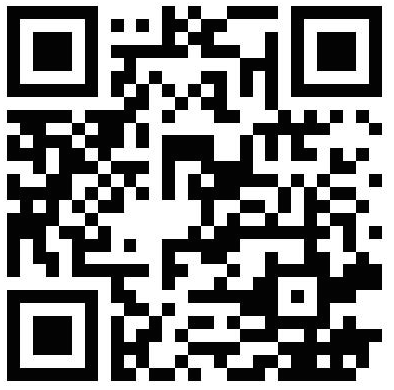 Audacityhttps://www.chip.de/downloads/Audacity_13010690.htmlDownload auf chip.dehttp://t1p.de/f3rb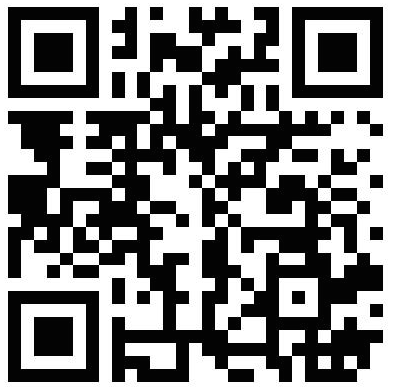 Exemplarisches Youtube-Tutorial zur Nutzung von Audacityhttp://t1p.de/2wd4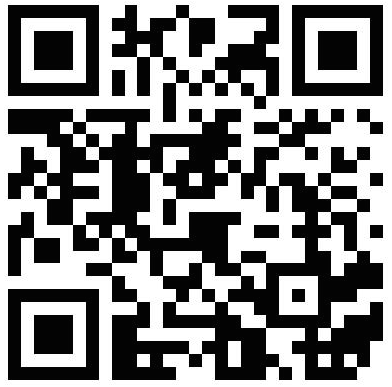 Text Hamburger Essay über den Essayhttp://culturmag.de/litmag/michael-hamburger-essay-ueber-den-essay/100328http://t1p.de/alzo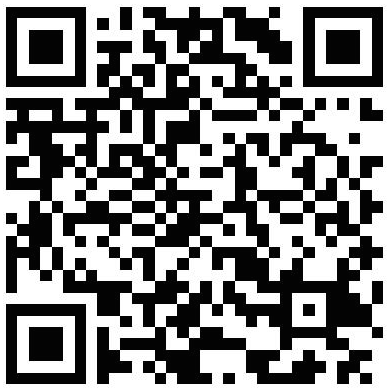 